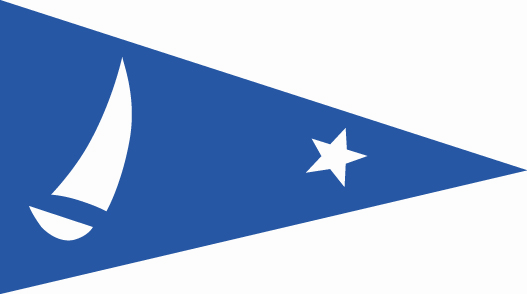 CLUB DE VELEROS BARLOVENTO-------------------------------RADIAL APRENDIZ
PREMIO ARMANDO COBIANCHI -----------------------------LASER ALMA
3 DE SEPTIEMBRE2016-------------------------RESULTADOS PROVISORIOSCLUB DE VELEROS BARLOVENTO-------------------------------RADIAL APRENDIZ
PREMIO ARMANDO COBIANCHI -----------------------------LASER ALMA
3 DE SEPTIEMBRE2016-------------------------RESULTADOS PROVISORIOSCLUB DE VELEROS BARLOVENTO-------------------------------RADIAL APRENDIZ
PREMIO ARMANDO COBIANCHI -----------------------------LASER ALMA
3 DE SEPTIEMBRE2016-------------------------RESULTADOS PROVISORIOSCLUB DE VELEROS BARLOVENTO-------------------------------RADIAL APRENDIZ
PREMIO ARMANDO COBIANCHI -----------------------------LASER ALMA
3 DE SEPTIEMBRE2016-------------------------RESULTADOS PROVISORIOSCLUB DE VELEROS BARLOVENTO-------------------------------RADIAL APRENDIZ
PREMIO ARMANDO COBIANCHI -----------------------------LASER ALMA
3 DE SEPTIEMBRE2016-------------------------RESULTADOS PROVISORIOSCLUB DE VELEROS BARLOVENTO-------------------------------RADIAL APRENDIZ
PREMIO ARMANDO COBIANCHI -----------------------------LASER ALMA
3 DE SEPTIEMBRE2016-------------------------RESULTADOS PROVISORIOSCLUB DE VELEROS BARLOVENTO-------------------------------RADIAL APRENDIZ
PREMIO ARMANDO COBIANCHI -----------------------------LASER ALMA
3 DE SEPTIEMBRE2016-------------------------RESULTADOS PROVISORIOSPlSail #CrewFrom12Tot.1206709IGNACIO GARCIA CANTELICNSI2132205490HERNAN DI CHELLOCPNLB123375DIEGO DE LEONARDISYCO3364160721SILVANA C. ROATCPNLB5495163226CAROLINA GUERRACPNLB75126184272ALEXS KROSSLERCPNLB66127451DIEGO MORENOYCO410\DNS148172573SEBASTIAN LOPEZCPNLB10\DNS10\DNS20T8119906VITO BENASSICPNLB10\DNS10\DNS20TCLUB DE VELEROS BARLOVENTO----------------------------------RADIAL MASTER
PREMIO ARMANDO COBIANCHI---------------------LASER ALMACLUB DE VELEROS BARLOVENTO----------------------------------RADIAL MASTER
PREMIO ARMANDO COBIANCHI---------------------LASER ALMACLUB DE VELEROS BARLOVENTO----------------------------------RADIAL MASTER
PREMIO ARMANDO COBIANCHI---------------------LASER ALMACLUB DE VELEROS BARLOVENTO----------------------------------RADIAL MASTER
PREMIO ARMANDO COBIANCHI---------------------LASER ALMACLUB DE VELEROS BARLOVENTO----------------------------------RADIAL MASTER
PREMIO ARMANDO COBIANCHI---------------------LASER ALMACLUB DE VELEROS BARLOVENTO----------------------------------RADIAL MASTER
PREMIO ARMANDO COBIANCHI---------------------LASER ALMACLUB DE VELEROS BARLOVENTO----------------------------------RADIAL MASTER
PREMIO ARMANDO COBIANCHI---------------------LASER ALMAPlSail #CrewFrom12T1186977EDUARDO SANTAMBROGIOYCO-YCA3142174048ADRIAN PISYCO1343182314MARTIN PROPATOYCO2244211538MARCELO DE LOS SANTOSCPNLB448CLUB DE VELEROS BARLOVENTO-------------------------RADIAL GRAN MASTER
PREMIO ARMANDO COBIANCHI--------------------------LASER ALMCLUB DE VELEROS BARLOVENTO-------------------------RADIAL GRAN MASTER
PREMIO ARMANDO COBIANCHI--------------------------LASER ALMCLUB DE VELEROS BARLOVENTO-------------------------RADIAL GRAN MASTER
PREMIO ARMANDO COBIANCHI--------------------------LASER ALMCLUB DE VELEROS BARLOVENTO-------------------------RADIAL GRAN MASTER
PREMIO ARMANDO COBIANCHI--------------------------LASER ALMCLUB DE VELEROS BARLOVENTO-------------------------RADIAL GRAN MASTER
PREMIO ARMANDO COBIANCHI--------------------------LASER ALMCLUB DE VELEROS BARLOVENTO-------------------------RADIAL GRAN MASTER
PREMIO ARMANDO COBIANCHI--------------------------LASER ALMCLUB DE VELEROS BARLOVENTO-------------------------RADIAL GRAN MASTER
PREMIO ARMANDO COBIANCHI--------------------------LASER ALMPlSail #CrewFrom12T1184274EDY BRANZYCO1122164124QUIQUE GRACIAYCO2243102404ROBERTO SZYKULACPNLB4\DNS4\DNS8